NIH Fellowships, Institutional Training and Career Development Awards(http://grants.nih.gov/training/extramural.htm)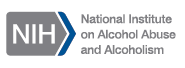 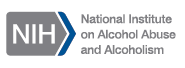 Fellowships
(http:/grants.nih.gov/training/f_files_nrsa.htm)Individual Predoctoral MD/PhD and Other Dual Doctoral Degree Fellows (F30)Provides support to predoctoral students, matriculated in a combined MD/PhD or other dual-doctoral degree training program (e.g. DO/PhD, DDS/PhD, AuD/PhD, DVM/PhD), who intend careers as physician-scientists or other clinician-scientists.Must be enrolled in an eligible dual-degree program no more than 48 months prior to the due date of the initial application.Individual Predoctoral Fellows (F31)Provides support for promising doctoral candidates who will be performing dissertation research and training. Must be enrolled in an eligible research doctoral degree program.Individual Predoctoral Fellowships to Promote Diversity in Health-Related Research (F31) (http:/grants.nih.gov/grants/guide/pa-files/PA-14-148.html)Supports the training of predoctoral students from groups that have been shown to be underrepresented. Includes individuals from underrepresented racial and ethnic groups, individuals with disabilities, and individuals from disadvantaged backgroundsIndividual Postdoctoral Fellows (F32) Provides support to promising Fellowship Applicants with the potential to become productive, independent investigators. Must have received a research doctoral degree from an accredited domestic or foreign institution.Individual Senior Fellows (F33) Individual senior level research training fellowship awards to experienced scientists who wish to make major changes in the direction of their research careers or who wish to broaden their scientific background by acquiring new research capabilities.Have at least 7 years of relevant research or professional experience after receiving the doctorate and have established an independent research career.Training
(http:/grants.nih.gov/training/T_Table.htm)Jointly Sponsored Ruth. L. Kirschstein National Research Service Award Institutional Predoctoral Training Program in the Neurosciences (T32) Institutional NRSA research training grants (T32) given to domestic institutions of higher education. Trainees appointed to this training grant are financially supported for either one or two years, during the first 2 years of their graduate research training Ruth L. Kirschstein Undergraduate NRSA Institutional Research Training Grants (T34)To enable minority institutions to make National Research Service Awards to individuals selected by them for undergraduate research training in the biomedical and behavioral sciences.. Ruth L. Kirschstein Short-Term Institutional Research Training Grants (T35)Eligible institutions can use this award to develop or enhance research training opportunities for pre- and post-doctoral level individuals interested in careers in biomedical, behavioral and clinical research. NIAAA T32 Supplemental Information(http://www.niaaa.nih.gov/grant-funding/application-process/niaaa-t32-supplemental-information)(http://www.niaaa.nih.gov/grant-funding/application-process/niaaa-t32-supplemental-information)NIAAA Institutional Research Training ProgramsNIAAA Institutional Research Training Programs(http://www.niaaa.nih.gov/research/major-initiatives/niaaa-institutional-research-training-programs)(http://www.niaaa.nih.gov/research/major-initiatives/niaaa-institutional-research-training-programs)Career Development
(http:/grants1.nih.gov/training/careerdevelopmentawards.htm)Mentored Research Scientist Career Development Award (K01)Provides support and “protected time” (three, four, or five years) for an intensive, supervised career development experience. The PD/PI (Career Candidate) must be a U.S. citizen or permanent resident, and must have a research or health-professional doctoral degree.Independent Research Scientist Development Award (K02) Provides three, four, or five years of salary support and “protected time” for newly independent scientists who can demonstrate the need for a period of intensive research focus as a means of enhancing their research careers. Academic Career Development Award (K07)Provides support to increase the pool of individuals with academic and research expertise to become academic researchers and to enhance the educational or research capacity at the grantee sponsoring grantee institution. The Academic Career Award supports K07 Development awards for more junior level candidates and K07 Leadership awards for more senior individuals with acknowledged scientific expertise and leadership skills.Mentored Clinical Scientist Research Career Development Award (K08) Provides support and “protected time” to individuals with a clinical doctoral degree for an intensive, supervised research career development experience in the fields of biomedical and behavioral research, including translational research.Includes NCI Mentored Clinical Scientist Research Career Development Award to Promote Diversity: http://grants.nih.gov/grants/guide/pa-files/PAR-15-060.html.  Mentored Patient-Oriented Research Career Development Award (K23)Supports the career development of individuals with a clinical doctoral degree, who have the potential to develop into productive, clinical investigators, and who have made a commitment to focus their research endeavors on patient-oriented research.Midcareer Investigator Award in Patient-Oriented Research (K24)Supports mid-career health-professional doctorates or equivalent who are typically at the Associate Professor level or the equivalent for protected time to devote to patient-oriented research and to act as research mentors primarily for clinical residents, clinical fellows and/or junior clinical faculty.NIH Pathway to Independence Award ( K99/R00) Designed to facilitate a timely transition of outstanding postdoctoral researchers or clinician-scientists from mentored research positions to independent, tenure-track or equivalent faculty positions, and to provide independent NIH research support during the transition that will help these individuals launch competitive, independent research careers.